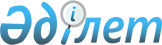 О предоставлении в 2014 году подъемного пособия и социальной поддержки для приобретения или строительства жилья специалистам здравоохранения, образования, социального обеспечения, культуры, спорта и агропромышленного комплекса, прибывшим для работы и проживания в сельские населенные пункты Мактааральского района
					
			Утративший силу
			
			
		
					Решение Мактааральского районного маслихата Южно-Казахстанской области от 22 января 2014 года № 27-146-V. Зарегистрировано Департаментом юстиции Южно-Казахстанской области 17 февраля 2014 года № 2535. Утратило силу в связи с истечением срока применения - (письмо Мактааральского районного маслихата Южно-Казахстанской области от 26 февраля 2015 года № 46)      Сноска. Утратило силу в связи с истечением срока применения - (письмо Мактааральского районного маслихата Южно-Казахстанской области от 26.02.2015 № 46).      Примечание РЦПИ.

      В тексте документа сохранена пунктуация и орфография оригинала.

      

      Сноска. Заголовок решения - в редакции решения Мактааральского районного маслихата Южно-Казахстанской области от 29.09.2014 № 35-209-V (вводится в действие по истечении десяти календарных дней после дня его первого официального опубликования).

             



      В соответствии с подпунктом 15) пункта 1 статьи 6 Закона Республики Казахстан от 23 января 2001 года «О местном государственном управлении и самоуправлении в Республике Казахстан», пунктом 2 Правил предоставления мер социальной поддержки специалистам здравоохранения, образования, социального обеспечения, культуры, спорта и ветеринарии, прибывшим для работы и проживания в сельские населенные пункты, утвержденных постановлением Правительства Республики Казахстан от 18 февраля 2009 года № 183 и заявлением акима района от 20 января 2014 года № 347, Мактааральский районный маслихат РЕШИЛ:



      1. С учетом потребности в специалистах сфер здравоохранения, образования, социального обеспечения, культуры, спорта и агропромышленного комплекса, прибывшим для работы и проживания в сельские населенные пункты Мактааральского района предоставить в 2014 году подъемное пособие в сумме, равной семидесятикратному месячному расчетному показателю и социальную поддержку для приобретения или строительства жилья в сумме, не превышающей одну тысячу пятисоткратного размера месячного расчетного показателя на одного специалиста.

      Сноска. Пункт 1 - в редакции решения Мактааральского районного маслихата Южно-Казахстанской области от 29.09.2014 № 35-209-V (вводится в действие по истечении десяти календарных дней после дня его первого официального опубликования).



      2. Настоящее решение вводится в действие по истечении десяти календарных дней после дня его первого официального опубликования.

      

      Председатель сессии

      районного маслихата:                       Б.Кудайбергенов

      

      Секретарь районного

      маслихата:                                 О.Дандибаев
					© 2012. РГП на ПХВ «Институт законодательства и правовой информации Республики Казахстан» Министерства юстиции Республики Казахстан
				